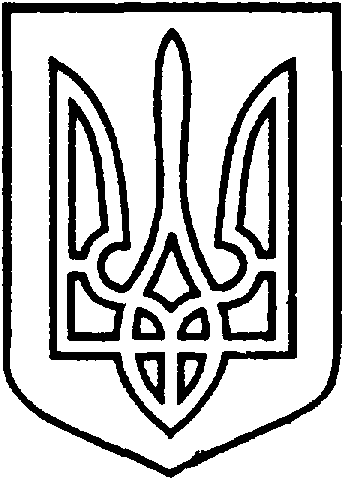 СЄВЄРОДОНЕЦЬКА МІСЬКАВІЙСЬКОВО-ЦИВІЛЬНА АДМІНІСТРАЦІЯСЄВЄРОДОНЕЦЬКОГО РАЙОНУ  ЛУГАНСЬКОЇ  ОБЛАСТІРОЗПОРЯДЖЕННЯкерівника Сєвєродонецької міської  військово-цивільної адміністрації_________  202   року                                                                                №_____Про створення комісії з виявлення, обстеження та взяття на облік безхазяйного нерухомого майна на території Сєвєродонецької міської територіальної громади Керуючись частиною першою ст. 1, частиною дванадцятою ст. 3, пунктами 10, 12 частини першої ст. 4, пунктом 8 частини третьої ст. 6 Закону України «Про військово-цивільні адміністрації», Законом України «Про місцеве самоврядування в Україні», ст. 335 Цивільного кодексу України, Порядком державної реєстрації речових прав на нерухоме майно та їх обтяжень, затвердженим постановою Кабінету Міністрів України від 25.12.2015 № 1127, з метою упорядкування роботи та координації дій з виявлення, обстеження та взяття на облік безхазяйного нерухомого майна на території Сєвєродонецької міської територіальної громади, зобовʼязую:Створити комісію з виявлення, обстеження та взяття на облік безхазяйного нерухомого майна на території Сєвєродонецької міської територіальної громади.Затвердити склад комісії з виявлення, обстеження та взяття на облік безхазяйного нерухомого майна на території Сєвєродонецької міської територіальної громади згідно з додатком 1.Затвердити Положення про порядок виявлення, обліку та набуття у комунальну власність Сєвєродонецької міської територіальної громади безхазяйного нерухомого майна на території Сєвєродонецької міської територіальної громади з додатком 2. Затвердити форму Акту обстеження нерухомого майна згідно з додатком 3.Дане розпорядження підлягає оприлюдненню.Контроль за виконанням цього розпорядження покласти на                   першого заступника керівника Сєвєродонецької міської військово-цивільної адміністрації Ігоря РОБОЧОГО.Керівник Сєвєродонецької міськоївійськово-цивільної адміністрації  		                   Олександр СТРЮК Лист погодження розпорядження керівника Сєвєродонецької міської військово-цивільної адміністрації«Про створення комісії з виявлення, обстеження та взяття на облік безхазяйного нерухомого майна на території Сєвєродонецької міської територіальної громади»ПОГОДЖЕНО:Надіслати: ФКМ (4 прим.)Додаток 1до розпорядження керівника Сєвєродонецької міськоївійськово-цивільної адміністрації від  ________  202     № Склад комісії з виявлення, обстеження та взяття на облік безхазяйного нерухомого майна на території Сєвєродонецької міської територіальної громадиГолова комісії:РОБОЧИЙ І.В. - перший заступник керівника Сєвєродонецької міської військово-цивільної адміністрації Сєвєродонецького району Луганської області.Заступник голови комісії:ВЕРХОВСЬКА Т.О. - заступник керівника Сєвєродонецької міської військово-цивільної адміністрації Сєвєродонецького району Луганської області.Члени комісії:СЕРДЮКОВА О.Є. – начальник Фонду комунального майна Сєвєродонецької міської військово-цивільної адміністрації Сєвєродонецького району Луганської області;ТАРАКАНОВА А.С. – начальник відділу управління комунальною власністю Фонду комунального майна Сєвєродонецької військово-цивільної адміністрації Сєвєродонецького району Луганської області;ШОРОХОВА Ю.С. – начальник відділу з юридичних та правових питань Сєвєродонецької міської військово-цивільної адміністрації; КУЦИЙ Т.П. - начальник управління землеустрою, містобудування та архітектури Сєвєродонецької міської військово-цивільної адміністрації Сєвєродонецького району Луганської області;ЛАРІН А.І. – начальник відділу капітального будівництва Сєвєродонецької військово-цивільної адміністрації Сєвєродонецького району Луганської області;КОВАЛЕВСЬКИЙ А.А. – начальник управління житлово-комунального господарства Сєвєродонецької міської військово-цивільної адміністрації Сєвєродонецького району Луганської області;ПОЛЬСЬКИХ Г.О. – секретар комісії, головний спеціаліст відділу управління комунальною власністю Фонду комунального майна Сєвєродонецької міської військово-цивільної адміністрації Сєвєродонецького району Луганської області.Перший заступник керівникаСєвєродонецької міськоївійськово-цивільної адміністрації				Ігор РОБОЧИЙДодаток 2до розпорядження керівника Сєвєродонецької міськоївійськово-цивільної адміністрації від  ________  202   №    Положення
про порядок виявлення, обліку та набуття у комунальну власність Сєвєродонецької міської територіальної громади безхазяйного нерухомого майна на території Сєвєродонецької міської територіальної громади1. Загальні положення1.1. Положення про порядок виявлення, обліку та набуття у комунальну власність Сєвєродонецької міської територіальної громади безхазяйного нерухомого майна (далі – Положення) розроблено відповідно до Цивільного кодексу України, Законів України «Про місцеве самоврядування в Україні», «Про військово-цивільні адміністрації» та «Про державну реєстрацію речових прав на нерухоме майно та їх обтяжень», з метою упорядкування роботи та координації дій з виявлення, обстеження та взяття на облік безхазяйного нерухомого майна Сєвєродонецької міської територіальної громади.1.2. Для цілей цього Положення застосовуються наступні визначення:- безхазяйне майно - це майно, яке не має власника або власник якого невідомий;- нерухоме майно - будинки, гаражі, приміщення, інші будівлі та споруди, переміщення яких є неможливим без знецінення і зміни їх призначення.2. Виявлення безхазяйного нерухомого майна 2.1. Підприємства, установи, організації та громадяни, яким стало відомо про нерухоме майно, що не має власника або власник якого невідомий, повідомляють про таке майно Сєвєродонецьку міську військово-цивільну адміністрацію Сєвєродонецького району Луганської області, яка здійснює повноваження Сєвєродонецької міської ради.2.2. Після одержання повідомлення про наявність безхазяйного майна Сєвєродонецька міська військово-цивільна адміністрація здійснює підготовчі заходи щодо взяття на облік  безхазяйного майна.2.3 Для взяття на облік безхазяйного майна Сєвєродонецька міська військово-цивільна адміністрація утворює комісію з виявлення, обстеження та взяття на облік безхазяйного нерухомого майна на території Сєвєродонецької міської територіальної громади (далі - Комісія), яка в процесі обстеження вирішує наступні питання:- з’ясування адреси знаходження та технічного стану об’єкта;- визначення можливості використання об’єкта згідно із його функціональним призначенням.2.4. Склад Комісії затверджується розпорядженням керівника Сєвєродонецької міської військово-цивільної адміністрації Сєвєродонецького району Луганської області. Для роботи Комісія може залучати представників відповідних юридичних осіб, фізичних осіб за їх згодою, а також фахівців Сєвєродонецької міської військово-цивільної адміністрації Сєвєродонецького району Луганської області.2.5. У своїй діяльності Комісія керується Цивільним кодексом України, Законом України «Про місцеве самоврядування в Україні», іншими нормативно-правовими актами, розпорядженнями керівника Сєвєродонецької міської військово-цивільної адміністрації та цим Положенням. Комісія підзвітна та підконтрольна керівнику Сєвєродонецької міської військово-цивільної адміністрації. 3. На Комісію покладаються завдання: 3.1. здійснення заходів з виявлення та обстеження на території Сєвєродонецької міської територіальної громади безхазяйного нерухомого майна; 3.2. підготовка заяв до органу, який здійснює державну реєстрацію прав на нерухоме майно, про взяття на облік нерухомого майна як безхазяйного; 3.3. розміщення в друкованих засобах масової інформації та на офіційному веб-сайті Сєвєродонецької міської військово-цивільної адміністрації оголошень про взяття на облік безхазяйного нерухомого майна; 3.4. здійснення заходів щодо збереження та утримання виявленого на території Сєвєродонецької міської територіальної громади безхазяйного нерухомого майна; 3.5. узагальнення інформації для підготовки відповідними підрозділами Сєвєродонецької міської військово-цивільної адміністрації Сєвєродонецького району Луганської області позовних заяв про передачу безхазяйного нерухомого майна у комунальну власність Сєвєродонецької міської територіальної громади.4. Комісія здійснює свою роботу у формі засідань, які проводяться по мірі необхідності. 5. Засідання комісії вважається правомочним, якщо на ньому присутні не менше 2/3 її чисельності. Рішення комісії приймаються відкритим голосуванням простою більшістю голосів. При рівному розподілі голосів вирішальним голосом є голос голови комісії.  Рішення приймаються у вигляді протоколу. 6. Комісія має право: 6.1. одержувати від структурних підрозділів Сєвєродонецької міської військово-цивільної адміністрації Сєвєродонецького району Луганської області, старост та інших установ, організацій, підприємств документи та інформацію, необхідну для виконання покладених на неї завдань; 7. За результатами обстеження об’єктів безхазяйного нерухомого майна Комісія складає Акт обстеження нерухомого майна, форма якого затверджується розпорядженням керівника Сєвєродонецької міської військово-цивільної адміністрації Сєвєродонецького району Луганської області. 8. Облік безхазяйного нерухомого майна.8.1. Після складання Актів обстеження нерухомого майна Комісія звертається до органу, який здійснює державну реєстрацію прав на нерухоме майно з заявою про взяття на облік безхазяйного нерухомого майна.8.2. Після внесення відомостей до Державного реєстру прав на нерухоме майно та їх обтяжень про взяття такого майна на облік як безхазяйного, Комісія готує та розміщує в друкованих засобах масової інформації та на офіційному веб-сайті Сєвєродонецької міської військово-цивільної адміністрації оголошення про взяття майна на облік як безхазяйного з метою виявлення власника.8.3. У разі якщо протягом року з дня взяття майна на облік як безхазяйного власник майна звернувся з документами, що підтверджують його право власності на це майно, таке майно знімається органом, що здійснює державну реєстрацію прав на нерухоме майно з обліку як безхазяйне на підставі заяви власника.8.4. У разі якщо протягом одного року з дня взяття майна на облік як безхазяйного власник майна не звернувся з документами, що підтверджують його право власності на це майно, Комісія після спливу вказаного строку надає пропозиції керівнику Сєвєродонецької міської військово-цивільної адміністрації Сєвєродонецького району Луганської області звернутися до суду з заявою про передачу у комунальну власність Сєвєродонецької міської територіальної громади безхазяйного нерухомого майна.9. Здійснення заходів щодо прийняття безхазяйного майна у комунальну власність Сєвєродонецької міської територіальної громади для його подальшого використання.9.1. Рішення суду про передачу безхазяйного нерухомого майна до комунальної власності Сєвєродонецької міської територіальної громади, що набрало законної сили, є підставою для звернення до органу, що здійснює державну реєстрацію прав на нерухоме майно для проведення державної реєстрації права комунальної власності Сєвєродонецької міської територіальної громади на таке майно.Перший заступник керівникаСєвєродонецької міськоївійськово-цивільної адміністрації				Ігор РОБОЧИЙДодаток 3до розпорядження керівника Сєвєродонецької міськоївійськово-цивільної адміністрації від  ________  202   № АКТобстеження нерухомого майнам.Сєвєродонецьк					 «_____»______________20___ рокуКомісія з обстеження безхазяйного майна Сєвєродонецької міської територіальної громади у складі: ____________________________________, голова Комісії;___________________________________, заступник голови Комісії;____________________________________, член Комісії;____________________________________, член Комісії;____________________________________, секретар Комісіїздійснила обстеження об’єкта безхазяйного нерухомого майна, яке знаходиться на території Сєвєродонецької міської територіальної громади і встановила, що за адресою _____________________________________________ знаходиться об’єкт безхазяйного нерухомого майна, а саме (характеристики нерухомого майна та опис його технічного стану) __________________________________________________________________________________________________________________________________________________________________________________________________________________________________________________________________________________________________________________________________________________________________________________________________Зазначене безхазяйне нерухоме майно передано на зберігання________________________________________________________________________________________________________________________________________________________________Цей акт складено у ________ примірниках.Голова Комісії __________________________________Заступник голови Комісії _________________________член Комісії ________________________________член Комісії ____________________________________секретар Комісії ____________________________________особа, якій передано на зберігання____________________Перший заступник керівникаСєвєродонецької міськоївійськово-цивільної адміністрації				Ігор РОБОЧИЙПосадаДатаПідписВласне ім’я та ПрізвищеПерший заступник керівника СМВЦАІгор РОБОЧИЙЗаступник керівника Сєвєродонецької міської ВЦАТетяна ВЕРХОВСЬКАНачальник відділу з юридичних та правових питаньЮлія ШОРОХОВАНачальник загального відділуЛюдмила ЖУРПідготував:Начальник ФКМ Олена СЕРДЮКОВА